附件1：创新创业专题网络直播即将上线，带你解锁新环境下的商机疫情防控仍在关键阶段，复工返产后，创业者们面对新的环境变化，如何应对挑战和机遇，提升团队综合能力和生存韧性呢？学校创业指导中心将积极发挥线上教育优势，为同学们创新创业发展提供更好的服务，邀请校内外创新创业专家，陆续从产业发展、经济趋势、管理变革等方面为师大创业的小伙伴做精彩分享，期待大家的关注哦！直播日程安排直播时间：3月5日（周四）19:00-19:40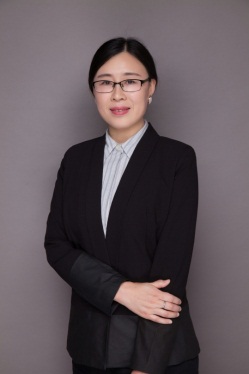 主播主题：数字经济下的创业前景一、疫情对我省数字经济的影响；二、我校大学生创新创业的基础和挑战；三、疫情影响下坚持梦想、选对创新创业领域；直播嘉宾：王淑翠王淑翠：杭州师范大学阿里巴巴商学院教授，网络贸易发展与治理研究中心负责人，国际商务硕士生导师。主要研究方向为服务管理、数字经济和创业教育。社会兼职有：教育部万名优秀创新创业导师、中国企业管理研究会品牌与营销专业委员会副主任委员、浙江省中小企业研究会理事、杭州市大学生创业导师等。出版专著《零售业公司品牌化战略研究》和《零售企业复合价值链和全面质量管理研究》两部，主持近20余项国家级和省部级课题，发表学术论文30余篇。指导大学生创业团队获得学校首个挑战杯竞赛全国金奖等，具备丰富的大学生创新创业竞赛和项目的指导经验。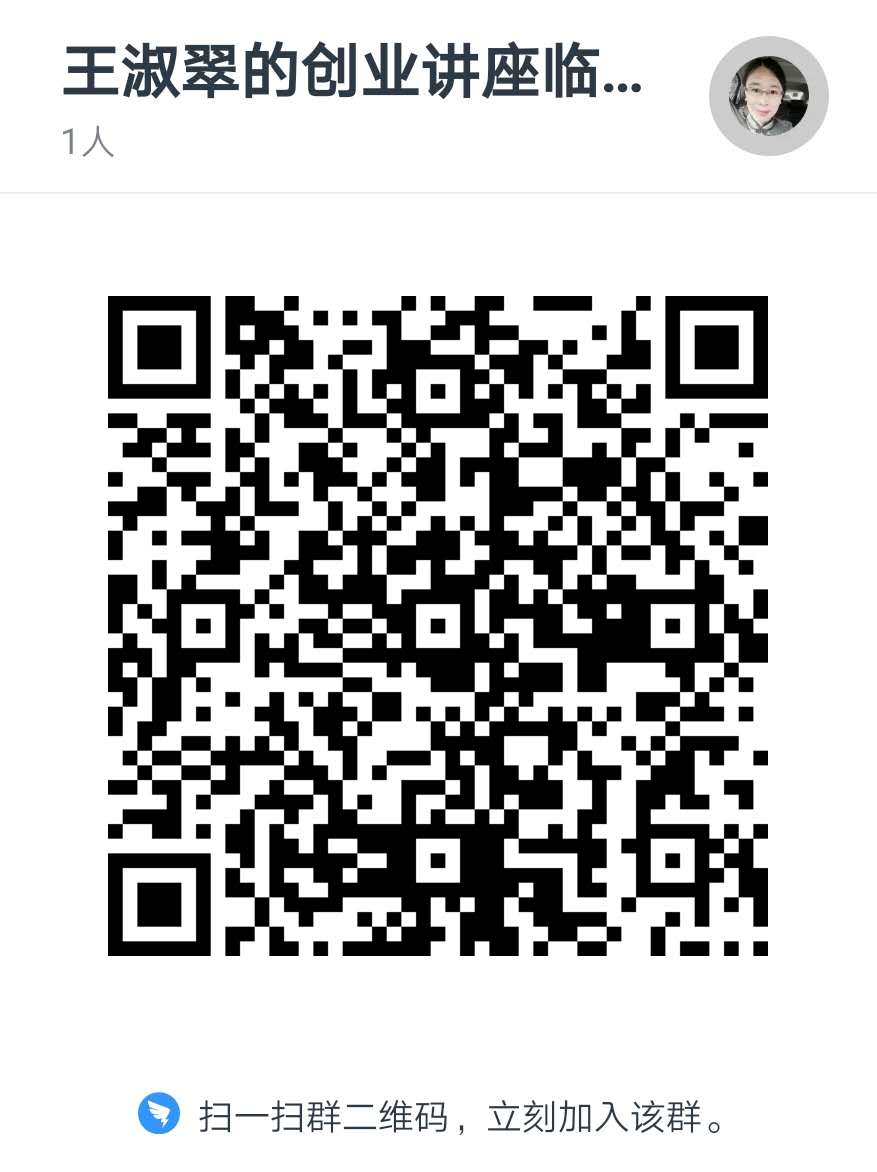 直播时间：3月9日（周日）19:00-19:40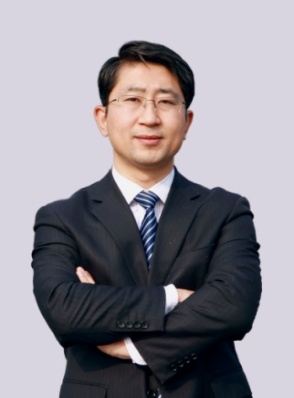 主播主题：抗疫复工，创新创业的挑战和机遇直播嘉宾：朱明明朱明明：浙江两创信息科技有限公司董事长，浙江省青年创业协会副会长，浙江省技术经济和管理现代化研究会理事，杭州市创业陪跑基金会理事，杭州市十佳投资人/影响力十佳投资人，杭州市十佳创业导师，美国培训认证协会（AACTP）认证咨询师、促动师导师。全国优秀创新创业导师（教育部）、全国“互联网+”大学生创新创业大赛国赛评委（教育部）、人社部“中国创翼”创业创新浙江赛区评委、浙江省创业指导师大赛决赛评委。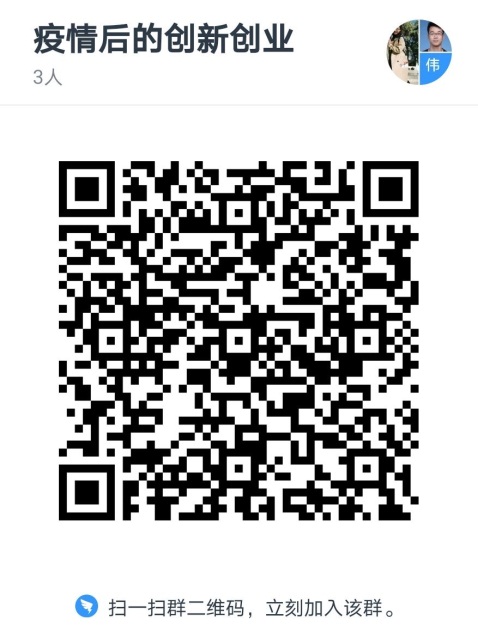 